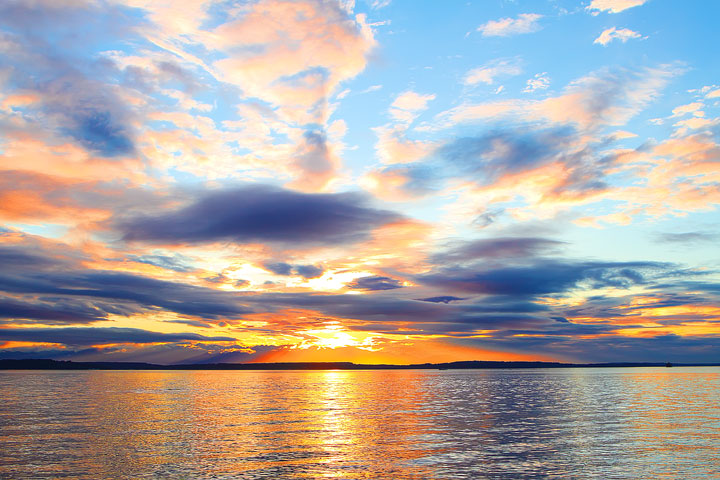 Who We AreThe Washington Association Medical Staff Services (WAMSS), an affiliate of the National Association Medical Staff Services (NAMSS), was founded in 1979 by enthusiastic medical staff professionals throughout the state of Washington. From a handful of members, WAMSS now includes representatives from hospitals, physician groups, and healthcare insurance plans across the state. These organizations benefit by having Medical Staff Professionals who are up-to-date in the aspects of medical staff management. WAMSS continues to promote the goals and objectives of our founding members by meeting regularly as chapters and collectively at an annual education meeting.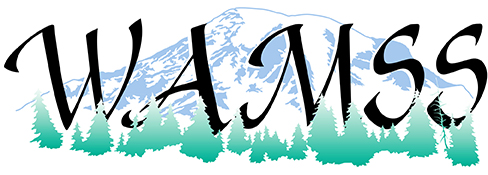 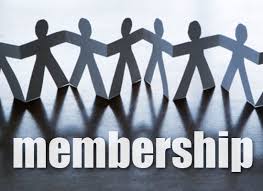 Why should you be a member of WAMSS?Join a professional credentialing organization whose members credential and privilege licensed independent practitioners following AAAHC, CMS, DNV, Joint Commission, NCQA, URAC guidelinesConnect with other Medical Staff Professionals who do the same work you doStay up to date on regulatory and legislative changesShare resources with colleagues. Have a question(s)? E-Blast it out to the membership for clarification, help and/or problem solvingAccess to Mentors and Study Groups to help obtain your NAMSS CPCS and/or CPMSM certificationsLeadership development by serving as a WAMSS Leader VolunteerScholarship and Award ProgramsAttend networking opportunities and educational programs at our annual conference for professional developmentAccess to resources on WAMSS.org website
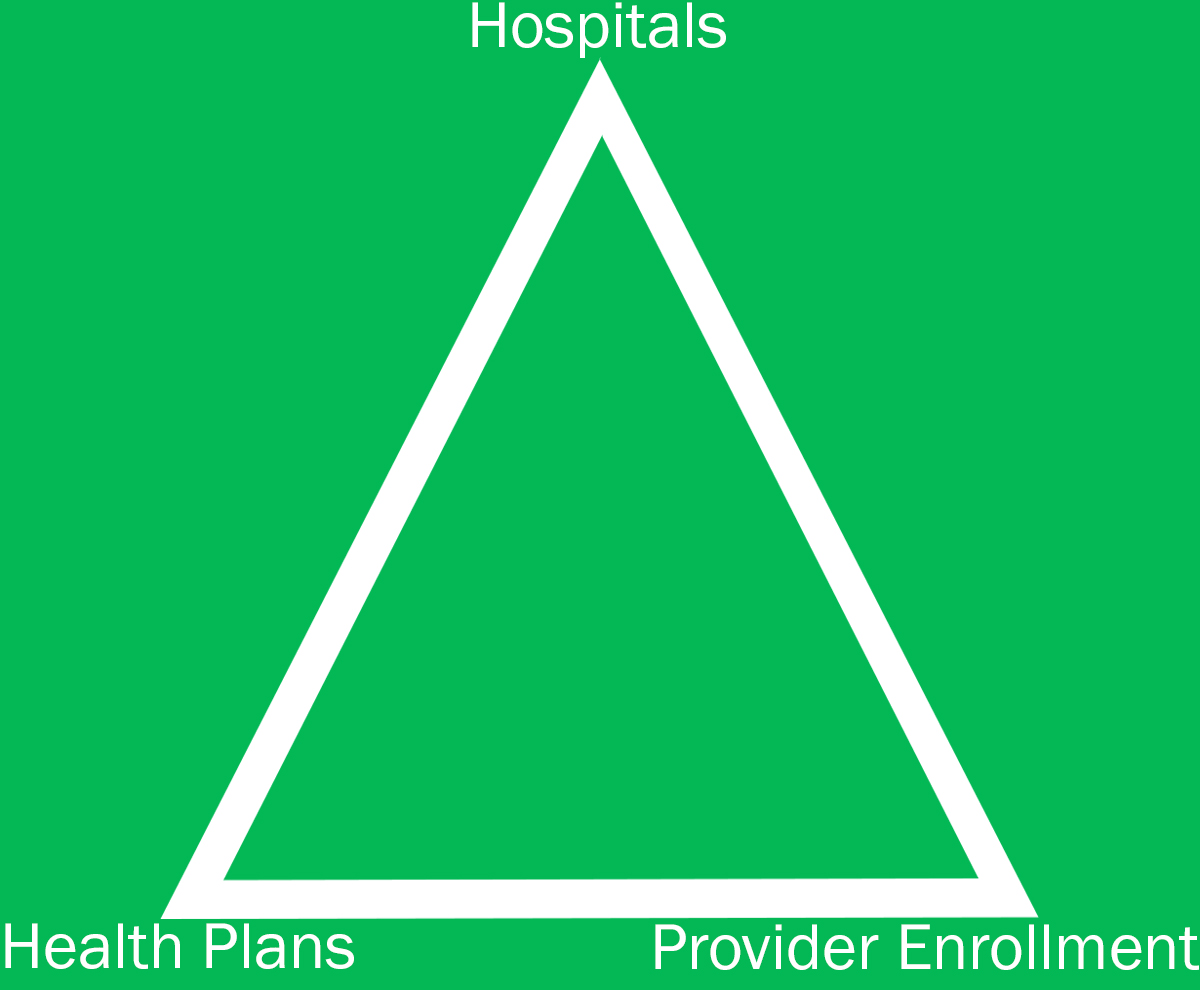 “No one party can exist without the other”What are WAMSS Values: EducationSupporting continuous learning of individual members to enhance their organizations and WAMSS.
CollaborationWorking together individually and through WAMSS communication tools to develop an engaged and valued workforce for our institutions. 
LeadershipProviding opportunities to develop each member’s leadership potential through development and leadership opportunities within the organization.WAMSS values all facets of our industry.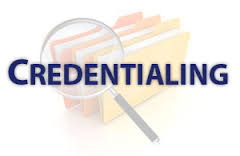 Why the Credentialing Process?    “To ensure that patients receive  the best care possible”
What is the credentialing process?The credentialing process and the granting of privileges and membership authorizes the practitioner to perform certain clinical functions for which they are determined to be qualified and competent.The standard credentialing process begins with the review of the submitted application for completeness. This process also includes primary source verification (PSV).  Examples:State License & Federal DEALiability InsuranceMedical EducationBoard Certification(s)Work HistoryHospital PrivilegesPeer ReferencesNational Practitioner Data Bank (NPDB)Medicare Opt-outOffice of Inspector General (OIG)Criminal background checks